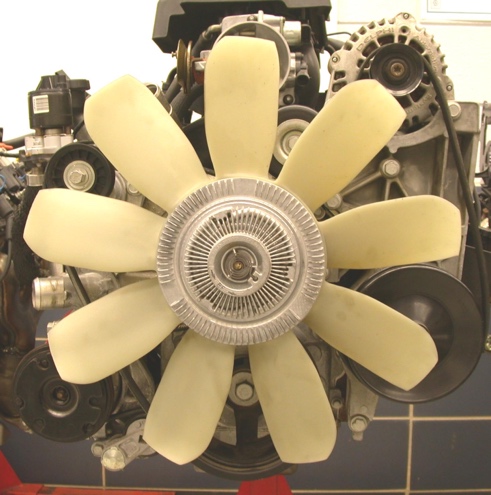  1.  Identify the type of cooling fans.		 Engine driven		 Electric  (If electric, one or two fans? ____)		 Hydraulically operated 2.  If mechanical, check the fan clutch for fluid (silicone                  fluid) leakage or other damage.		OK  NOT OK  Describe the fault: _________________________ 3.  Check the mechanical fan clutch for proper operation by placing cardboard over the      front of the radiator and start the engine.  Allow the engine to reach normal operating      temperature.  As the temperature of the coolant increases above the normal      temperature range, the fan noise should increase indicating that the fan clutch has      engaged.	OK  NOT OK   4.  Inspect the fan shroud for damage or if the shroud is missing.		OK  NOT OK   5.  Inspect that the air dam underneath the front of the vehicle is in place and not missing      or damaged.	OK  NOT OK   6.  From the inspection above, what is the needed action?  _________________________	     _____________________________________________________________________